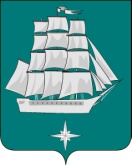 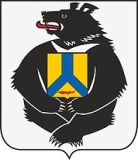 ПРЕДСЕДАТЕЛЬ СОВЕТА ДЕПУТАТОВГОРОДСКОГО ПОСЕЛЕНИЯ «ГОРОД СОВЕТСКАЯ ГАВАНЬ»СОВЕТСКО-ГАВАНСКОГО МУНИЦИПАЛЬНОГО РАЙОНАХАБАРОВСКОГО КРАЯРАСПОРЯЖЕНИЕ 15.06.2021 г.                                                                                               15-рг. Советская ГаваньО внеочередном созыве Совета депутатов города Советская Гавань18.06.2021 г.В соответствии со статьей 26 Устава городского поселения «Город Советская Гавань» Советско-Гаванского муниципального района Хабаровского края и на основании Положения о Совете депутатовСозвать 18.06.2021 г. в 14 часов 15 минут внеочередное заседание Совета депутатов города Советская Гавань в зале заседаний Администрации города Советская ГаваньВнести на рассмотрение Совета депутатов города Советская Гавань следующие вопросы:Об отмене решения Совета депутатов города Советская Гавань от 18.12.2020 № 46 «О внесении изменений и дополнений в Устав городского поселения «Город Советская Гавань» Советско-Гаванского муниципального района Хабаровского края»2.2. О принятии проекта решения Совета депутатов городского поселения «Город Советская Гавань» Советско-Гаванского муниципального района Хабаровского края «О внесении изменений в Устав городского поселения «Город Советская Гавань» Советско-Гаванского муниципального района Хабаровского края»2.3. О принятии проекта решения Совета депутатов городского поселения «Город Советская Гавань» Советско-Гаванского муниципального района Хабаровского края «О внесении изменений в Устав городского поселения «Город Советская Гавань» Советско-Гаванского муниципального района Хабаровского края»О внесении изменений и дополнений в Устав городского поселения «Город Советская Гавань» Советско-Гаванского муниципального района Хабаровского края    Об утверждении Перечня объектов движимого и недвижимого имущества (имущества системы водоснабжения и водоотведения), подлежащего передаче из муниципальной собственности городского поселения «Город Советская Гавань» Советско-Гаванского муниципального района Хабаровского края в государственную собственность Хабаровского краяОб установлении границ территории территориального общественного самоуправления «ДРУЖНЫЙ ДОМ» в рамках дворовой территории дома № 14 по ул. Гончарова в г. Советская ГаваньЗаместитель председателя Совета депутатов                                   С.В. Павленко